2021DearRe:	Provisional Classification Many thanks for forwarding your provisional classification form to Paralympics New Zealand (PNZ). Please find below the provisional class allocated to you in accordance with the information submitted on your provisional classification test sheet.Please note the following:A provisional classification is only an indication of your eligibility and potential sports class and may be subject to change.If you wish to receive a sport specific class, then a sport specific classification panel must assess you. Most national  have a classification panel. If you require further information on this please contact me at any time.Athletes with provisional classifications are not eligible for Paralympics New  records.If you wish to have more information classification, please link to the following section on the Paralympics New Zealand website:http://www.paralympics.org.nz/Pathway/ClassificationIf you wish to have more information on athlete pathways in Para sport, please contact Dale McDonald, PNZ Para sport Programme Support: DMacDonald@PARALYMPICS.ORG.NZI wish you good luck in your sporting career. Please feel free to contact me at any time if you require additional information. Yours sincerely,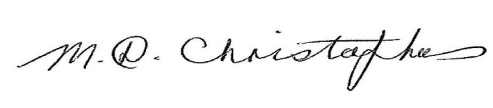 Marguerite ChristophersClassification ManagerMob:	(021) 746727Email:	classification@paralympics.org.nzSportProvisional Classification